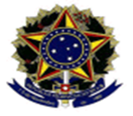 MINISTÉRIO DA EDUCAÇÃOUNIVERSIDADE FEDERAL DO PIAUÍComissão Eleitoral para escolha dos Representantes Estudantis junto ao Colegiado do Curso de Bacharelado em Medicina VeterináriaANEXO IIREQUERIMENTO DE INSCRIÇÃO PARA ELEIÇÃO DOS REPRESENTANTES ESTUDANTIS PARA O COLEGIADO DO CURSO DE BACHARELADO EM MEDICINA VETERINÁRIAEu, ______________________________________________________, estudante regularmente matriculado no Curso de Bacharelado em Medicina Veterinária venho requer inscrição no processo eleitoral para escolha de representantes discentes no colegiado de meu respectivo curso e reconheço como legítimas as normas eleitorais aprovadas para o pleito. Bom Jesus-PI, ___ de _____________ de 2023. ____________________________________________Assinatura